EDUCATION PROGRAM RECOMMENDATIONReturn to: certification@calvin.edu or Calvin University Education Department 3201 Burton Street SE Grand Rapids MI 495463201 Burton Street SEGrand Rapids MI 49546-4450(616) 526-6105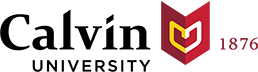 To be completed by the Applicant: APPLICANT’S NAME		I am applying to the following program: Teacher Certification               Additional Endorsement                Master of Education DegreeAccording to law applicants have the right to have access to the information written in recommendations unless they waive such access. By entering my name below I waive all right of access to this document.Name:      				Date:      	To be completed by the Reference:Your comments will be used by Calvin faculty and staff to determine whether the applicant has the ability to pursue additional studies. How long have you known the applicant and in what capacity?Evaluate the applicant’s interest in graduate education and his or her ability to successfully complete Calvin’s program.Comment on the applicant’s professional qualities.This applicant is: Highly Recommended                Recommended	                     Recommended with Reservations	 Not RecommendedYOUR NAME 	DATEPOSITION / TITLE                                                                     EMAIL ADDRESS